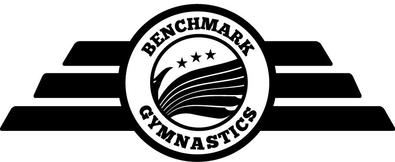 Sydenham Class Dates 2017/2018 (Mondays)For the 2017/2018 academic year Sydenham General Gymnastics Classes will be on the following dates except where noted in red.Re-enrolment for 2018/2019 ClassesMonday 2nd July 2018 - Monday 9th July 2018 (All dates subject to change)September 2017March 20184th September 2017
11th September 2017
18th September 2017
25th September 20175th March 2018
12th March 2018
19th March 2018
26th March 2018October 2017April 20182nd October 2017
9th October 2017
16th October 2017
23rd October 2017 (Half Term - No Classes)
30th October 20172nd April 2018 (Easter Monday - No Classes)
9th April 2018 (Easter Break - No Classes)
16th April 2018
23rd April 2018
30th April 2018November 2017May 20186th November 2017
13th November 2017
20th November 2017
27th November 20177th May 2018 (Bank Holiday - No Classes)
14th May 2018
21st May 2018
28th May 2018 (Half Term - No Classes)December 2017June 20184th December 2017
11th December 2017
18th December 2017
25th December 2017 (Christmas Break - No Classes)4th June 2018
11th June 2018
18th June 2018
25th June 2018January 2018July 20181st January 2018 (Christmas Break - No Classes)
8th January 2018
15th January 2018
22nd January 2018
29th January 20182nd July 2018
9th July 2018
16th July 2018
23rd July 2018 (Summer Break - No Classes)
30th July 2018 (Summer Break - No Classes)February 2018August 20185th February 2018
12th February 2018 (Half Term - No Classes)
19th February 2018
26th February 2018No classes